Publicado en Ciudad de México el 21/11/2019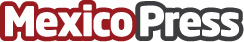 ZF y Danfoss firman asociación estratégicaZF Friedrichshafen AG y Danfoss Silicon Power GmbH han intensificado su cooperación existente, con una nueva asociación estratégica para los módulos de potencia de silicio y carburo de silicioDatos de contacto:DanfossDanfoss5556152195Nota de prensa publicada en: https://www.mexicopress.com.mx/zf-y-danfoss-firman-asociacion-estrategica Categorías: Nacional Ecología Logística E-Commerce Consumo Nuevo León Otras Industrias http://www.mexicopress.com.mx